     МІНІСТЕРСТВО  ОСВІТИ  І  НАУКИ  УКРАЇНИпр. Перемоги, . Київ, 01135,  тел. (044) 481- 32 -21, факс (044) 481-47=96E-mail: mon@mon.gov.ua, код ЄДРПОУ 38621185Від _03.10.2016_№  _1/9-522_                        На №		        від 		      Департаменти (управління) освіти і науки обласних, Київської міської державних адміністраційПро проведення інформаційно-освітньої роботи щодо протидії торгівлі людьмиЗ метою виконання постанови Кабінету Міністрів України від 24 лютого 2016 р. № 111 “Про затвердження Державної соціальної програми протидії торгівлі людьми на період до 2020 року”  та наказу  Міністерства від 08.04.2016 № 405 в навчальних закладах 18 жовтня будуть проводитись інформаційні кампанії до Європейського дня протидії торгівлі людьми, спрямовані на усвідомлення дітьми  та молоддю знань про те, що  найвищою цінністю будь – якої держави, у тому числі й України, є людина, її життя і здоров’я, честь, і гідність, недоторканність та безпека, а також з питань безпечної міграції та ризиків потрапляння в ситуації торгівлі людьми.Міністерство рекомендує використовувати при проведенні інформаційно-освітньої роботи  серед дітей, учнівської та студентської молоді відеоматеріали, електронна версія яких для безкоштовного використання знаходиться за посиланням :  http://www.ex.ua/380732151484 та http://iom.org.ua/ua/mom-ogoloshuye-peremozhciv-nacionalnogo-molodizhnogo-videofestyvalyu-plural-ukraineДоцільно розмістити на інформаційних стендах навчальних закладів  інформацію для учасників навчально-виховного процесу про можливість безкоштовно отримувати консультування з питань протидії торгівлі людьми за телефоном Національної гарячої лінії за номером 527 – з мобільного,                      0 800 505 501,  www.migrantinfo.org.ua  Зміст листа просимо довести до відома керівників органів управління освітою різного рівня та керівників загальноосвітніх, професійно-технічних, позашкільних та вищих навчальних закладів, а також 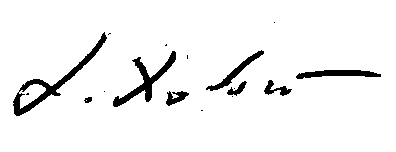 Заступник  Міністра                                                                        Павло ХобзейБерезіна Н.О.481-32-31